Polska Federacja Stowarzyszeń Rzeczoznawców Majątkowych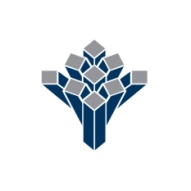 ul. Nowogrodzka 50, 00-695 Warszawatel. 22 627 07 17 FORMULARZ ZGŁOSZENIOWY12-14 marca 2019 r.Szkolenie: Planowanie i zagospodarowanie przestrzenneWykładowcy: Bartłomiej Kolipiński, Wojciech Cymerman, Zenon Marczuk, Ryszard Cymerman, Hubert KryszkData wpłaty zaliczki :                                       ………………………………………..Oświadczam, że wyrażam zgodę na przetwarzanie moich danych Osobowych przez Polską FederacjęStowarzyszeń Rzeczoznawców Majątkowych zgodnie z ustawą z dnia 29 sierpnia 1997 o ochronie danych Osobowych  (tj. Dz. U. nr 101 z 2002 r., poz. 926 z późniejszymi zmianianami)Nazwisko i Imię ( imiona)AdresNr telefonue-mailNr uprawnieńPrzynależność do StowarzyszeniaDane do wystawienia faktury VAT